Name of Institute: Indus Institute of Management Studies (IIMS)Name of Faculty: Dr. Rajesh OjhaCourse code: IMB0302Course name: FINANCIAL MANAGEMENTPre-requisites:  GraduationCredit points: 4 CreditsOffered Semester: IIICourse Lecturer (Weeks 01 – 12)Full name: Dr. Rajesh OjhaDepartment with sitting location: IIMS , ManagementTelephone(M) 8200991625Email: rajeshojha.mba@indusuni.ac.inConsultation times: 4.00 pm to 5.00pmStudents will be contacted throughout the Session via Mail with important information relating to this Course. Course ObjectivesBy participating in and understanding all facets of this Course a student will:The objective of this course is to help the students understand the fundamental concepts of Finance & Financial ManagementCourse Outcomes (CO)Upon completion of this course, students will be able to complete the following key tasks:CO 1 : Describe the basic concepts related to Financial Management , Techniques of Financial Statement  Analysis , Working Capital , Capital Structure, Leverage and Capital Budgeting.CO 2  : Explain all theoretical concepts  through out  the syllabus. CO3   :.Perform all required calculations thorough relevant problemsCO 4  : Analyse the Situation  and comment , estimate , decide, evaluate.CO5  :  Assess  the  impact  of  business decisions .CO6  : Ability to assess and analyse the financial environment in the local and international marketsCourse OutlineUnit-IUnderstanding the Meaning of  Financial Management, Financial System, and Basics of Valuation ,Introduction to Financial Management; Introduction to the Financial System; The concept of Time value of money;Valuation of Bonds and Shares                            Unit-IIINVESTMENT DECISIONS:  Meaning, Significance, Objectives and Importance of Capital Budgeting - Capital budgeting Process - Basic Principles of Capital Expenditure Proposals - Various appraisal Methods: Pay Back Period, Discounted Cash Flow Method, Average Rate of ReturnUnit-IIICAPITAL STRUCTURE: Meaning and Significance of Capital Structures - Capital structure and financial structure - Patterns of Capital Structure - Ideal Capital Structure, Features of Ideal Capital Structure - Merits and Demerits of different types of Capital Structure           Unit-IVFINANCING DECISIONS:Sources of Finance - Equity Shares - Preference Shares –Debentures –Term Loans- Retained earning, - Bridge finance - Government policy on security financing and Term Loan - Operating and Financial Leverage, Working Capital Management and Working Capital Financing (Funds Based and Non Funds Based )                   Method of deliveryLectures, PPT, Group Presentations  and Problem Solving.Study timeFour  hours per weekCO-PO Mapping (PO: Program Outcomes)Blooms Taxonomy and Knowledge retention(For reference)(Blooms taxonomy has been given for reference) 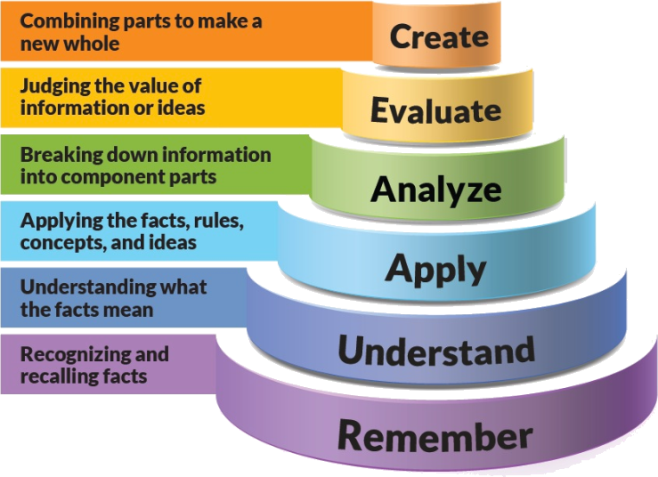 Figure 1: Blooms Taxonomy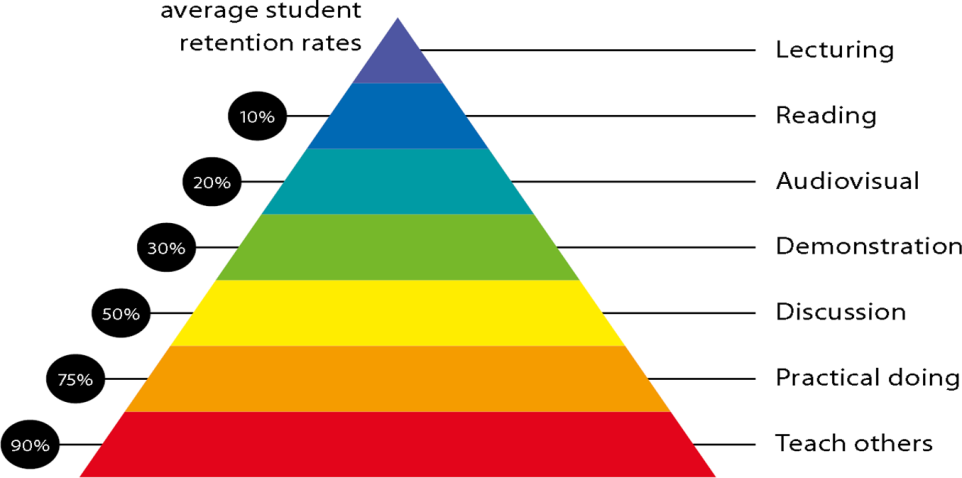 Figure 2: Knowledge retentionGraduate Qualities and Capabilities covered (Qualities graduates harness crediting this Course)Practical work:ASSIGNMENT -1 Theory Questions from Unit 1ASSIGNMENT -2 MCQ Class  Test from Unit 1 & 2 ASSIGNMENT -3 Group PresentationLecture/tutorial timesAttendance RequirementsThe University norms states that it is the responsibility of students to attend all lectures, tutorials, seminars and practical work as stipulated in the Course outline. Minimum attendance requirement as per university norms is compulsory for being eligible for mid and end semester examinations.Details of referencing system to be used in written workText books1.Fundamentals of Financial Management: Prasanna Chandra, Tata McGraw HillsAdditional Materials (Reference Books)1.Financial Management: S N Maheshwari, Sultan Chand & Sons, New Delhi2.Financial Management: Khan & Jain, Tata McGraw Hill Publishing Co.3.Financial Management: I M Pandey, Vikas Publishing House, New Delhi.ASSESSMENT GUIDELINESYour final course mark will be calculated from the following:Assignment  No  : 1    -  5 MarksMCQ Class Test        -     5 MarksGroup Presentations  -   5 MarksAttendance                -    5 MarksMid Semester Exams    40 MarksEnd Semester Exams    40 MarksSUPPLEMENTARY ASSESSMENTStudents who receive an overall mark less than 40% in mid semester or end semester will be considered for supplementary assessment in the respective components (i.e mid semester or end semester) of semester concerned. Students must make themselves available during the supplementary examination period to take up the respective components (mid semester or end semester) and need to obtain the required minimum 40% marks to clear the concerned components.Practical Work Report/Laboratory Report:A report on the practical work is due the subsequent week after completion of the class by each group.Late WorkLate assignments will not be accepted without supporting documentation.  Late submission of the reports will result in a deduction of -% of the maximum mark per calendar dayFormatAll assignments must be presented in a neat, legible format with all information sources correctly referenced.  Assignment material handed in throughout the session that is not neat and legible will not be marked and will be returned to the student.Retention of Written WorkWritten assessment work will be retained by the Course coordinator/lecturer for two weeks after marking to be collected by the students. University and Faculty PoliciesStudents should make themselves aware of the University and/or Faculty Policies regarding plagiarism, special consideration, supplementary examinations and other educational issues and student matters. Plagiarism - Plagiarism is not acceptable and may result in the imposition of severe penalties.   Plagiarism is the use of another person’s work, or idea, as if it is his or her own - if you have any doubts at all on what constitutes plagiarism, please consult your Course coordinator or lecturer. Plagiarism will be penalized severely. Do not copy the work of other students. Do not share your work with other students (except where required for a group activity or assessment).Course schedule(subject to change)(Mention quiz, assignment submission, breaksetcas well in the table under the Teaching Learning Activity Column)PO1PO2PO3PO4PO5PO6CO 13-32--CO 23-2-2-CO 33-321-CO 42-32--CO 5-33-23CO 63-321-General Graduate QualitiesSpecific Department of ______Graduate CapabilitiesInformedHave a sound knowledge of an area of study or profession and understand its current issues, locally and internationally. Know how to apply this knowledge. Understand how an area of study has developed and how it relates to other areas.1 Professional knowledge, grounding & awarenessIndependent learnersEngage with new ideas and ways of thinking and critically analyze issues. Seek to extend knowledge through ongoing research, enquiry and reflection. Find and evaluate information, using a variety of sources and technologies. Acknowledge the work and ideas of others.2 Information literacy, gathering & processingProblem solversTake on challenges and opportunities. Apply creative, logical and critical thinking skills to respond effectively. Make and implement decisions. Be flexible, thorough, innovative and aim for high standards.4 Problem solving skillsEffective communicatorsArticulate ideas and convey them effectively using a range of media. Work collaboratively and engage with people in different settings. Recognize how culture can shape communication.5 Written communicationEffective communicatorsArticulate ideas and convey them effectively using a range of media. Work collaboratively and engage with people in different settings. Recognize how culture can shape communication.6 Oral communicationEffective communicatorsArticulate ideas and convey them effectively using a range of media. Work collaboratively and engage with people in different settings. Recognize how culture can shape communication.7 TeamworkResponsibleUnderstand how decisions can affect others and make ethically informed choices. Appreciate and respect diversity. Act with integrity as part of local, national, global and professional communities. 10 Sustainability, societal & environmental impactWeek #Topic & contentsCOAddressedTeaching Learning Activity (TLA)Weeks 1Unit-I Understanding the Meaning of  Financial Management, Financial System, and ,Introduction to Financial Management; Introduction to the Financial System; CO1,CO2,CO3LectureWeeks 2Unit - 1 :The concept of Time value of money; CO1,CO2,CO3,LectureWeek 3Unit - 1 : Basics of Valuation Valuation of Bonds and Shares       CO1,CO2,CO3,LectureAssignment No:1Week 4Unit - 1 : Basics of Valuation Valuation of Bonds and Shares   (Continued)     CO1,CO2,CO3,Lecture Week 5Unit-II Investment Decisions:  Meaning, Significance, Objectives and Importance of Capital Budgeting CO1,CO2LectureWeek 6Unit-II  Capital budgeting Process ,CO2,CO3LectureMCQ Class Test Week 7Unit - II  Basic Principles of Capital Expenditure Proposals - Various appraisal Methods: CO1,CO2,CO3,CO4LectureWeek 8Unit - II Pay Back Period, Discounted Cash Flow Method, Average Rate of Return.CO1,CO2,CO3,CO4LectureWeek 9Unit-III  Meaning and Significance of Capital Structures - Capital structure and financial structure -CO1,CO2,C03LectureGroup PresentationsWeek 10Unit -III Patterns of Capital Structure -   CO4LectureWeek 11Mid  Semester   ExamsNA  NA Week 12Unit -III Ideal Capital Structure, Features of Ideal Capital Structure - Merits and Demerits of different types of Capital Structure         CO5LectureWeek 13Unit-IV Financing Decisions :Sources of Finance - Equity Shares - Preference Shares –Debentures – Retained earning, - Bridge finance -     CO1,CO2,,CO4,CO5LectureWeek 14Unit  IV Government policy on security financing and Term Loan - Operating and Financial Leverage, CO6LectureWeek 15Unit IV :Working Capital Management and Working Capital Financing (Funds Based and Non Funds Based )CO1,CO2,C03Lecture